Publicado en Madrid el 04/10/2019 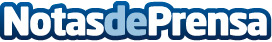 Cómo hacer que los alumnos de Secundaria sigan amando las matemáticas, según Smartick Recientes estudios recomiendan a la comunidad educativa el uso de propuestas didácticas que aborden materias STEM mediante juegos y actividades adaptados a los diferentes niveles educativos. Los expertos recomiendan también considerar la tecnología como el idioma global del futuro, mensaje totalmente alineado con los valores y objetivos de SmartickDatos de contacto:Redacción914115868Nota de prensa publicada en: https://www.notasdeprensa.es/como-hacer-que-los-alumnos-de-secundaria-sigan Categorias: Educación Innovación Tecnológica Otras ciencias http://www.notasdeprensa.es